15-19.06.2020r. W-FŚRODA,  17.06.2020r Temat:  Zabawy z szarfami rozwijające ogólną sprawność organizmu.Przybory: Szarfa z paska szlafroka, szalika. Część I (wstępna)
 Zabawa w Ciepło-zimno. Dziecko szuka ukrytej szarfy –rodzic kieruje dzieckiem mówiąc ciepło, gdy jest w pobliżu szarfy, zimno- gdy się oddala. Gdy dziecko znajdzie szarfę, przechodzimy do ćwiczeń.   
Część II (główna)
1.  Skłony w przód i w tył wzmacniające mięśnie grzbietu i brzucha. Szarfę trzymają w górze, ręce wyprostowane. Skłon w przód – szarfę kładą na podłodze, wyprost, klaśnięcie nad głową, skłon, dzieci podnoszą szarfę w górę (4 razy)
2.   Skłony boczne. Dzieci wykonują skłony w bok, szarfy trzymają w wyprostowanych w górze rękach.
3. Przechodzenie na stojąco przez szarfę trzymaną w rękach przed sobą.
4. Zabawa bieżna „Złap mój ogon”. Dziecko wkłada szarfę jako ogonek (np. za spodenki). Zadaniem dziecka jest ucieczka przed rodzicem i chronienie „ogona”.  Po złapaniu ogonka następuje zamiana ról. 5. Zabawa z elementem czworakowania   -  czworakowanie z szarfą na plecach  między butelkami plastikowymi – slalomem  6. Przeploty: szarfy leżą na podłodze przed  dzieckiem. Na sygnał HOP! Dzieci przeplatają szarfę z dołu do góry, potem odwrotnie z góry do dołu.
7. Rzuty szarfą. Dzieci rzucają szarfę w górę i łapię najpierw oburącz, potem prawą ręką, następnie lewą (na przemian). Ćwiczenie jest wykonywane najpierw w miejscu, potem w ruchu.
8. Skoki. Dzieci przeskakują szarfę leżącą przed nimi. Najpierw skok do przodu i do tyłu, w bok – obunóż, jednonóż (po 2 razy).
9. Zabawa bieżna „Wiewiórki i dziuple”. Dzieci z szarf robią kółka – dziuple.  Rodzic puszcza muzykę, dziecko biega swobodnie. Gdy muzyka cichnie, dziecko wskakuje do szarfy-dziupli. Gdy bawi się  więcej osob, zostawiamy jedną szarfę mniej, niż uczestników zabawy.  10. Zabawa siłowa w parach– przeciąganie szarfy-kto silniejszy.
Część III 
1. Ćwiczenie przeciw płaskiej stopie. Dzieci siedzą, chwytają szarfę palcami nóg. Następnie wkładają szarfę między stopy i naśladują pranie bielizny.
2.  Dzieci maszerują   wysoko unoszą kolana, następnie idą na palcach, na krawędziach stóp, na piętach.
 CZWARTEK, 18.06.2020 r. Temat:  Sport, zdrowie i higiena- dobre nawyki. Ćwiczenia ogólnorozwojowe.Dzisiaj będziemy utrwalać nawyki, które wpływają na nasze zdrowie i samopoczucie.Każdy z nas wie jak ważny jest sport, ruch, dobra kondycja ! Ćwiczenia,   sport jest bardzo ważny dla naszego zdrowia ! Dlatego musimy pamiętać o częstym ruchu.  Obejrzyjcie filmik o aktywności ruchowejhttps://www.youtube.com/watch?v=jgJOS26G1wYA teraz czas na ćwiczenia!https://www.youtube.com/watch?v=0_o08y9viyMhttps://www.youtube.com/watch?v=6skRu0rT4CANa nasze zdrowie oprócz ruchu mają też wpływ dobre nawyki higieniczne. Zwłaszcza w obecnym czasie, gdy jesteśmy narażenia na koronowirusa musimy pamiętać o przestrzeganiu nawyków higienicznych, przede wszystkim częstym myciu rąk.Obejrzyj filmik: https://www.youtube.com/watch?v=f0t_SmDumx8Wykonaj karty pracy: 1,2,3,4,5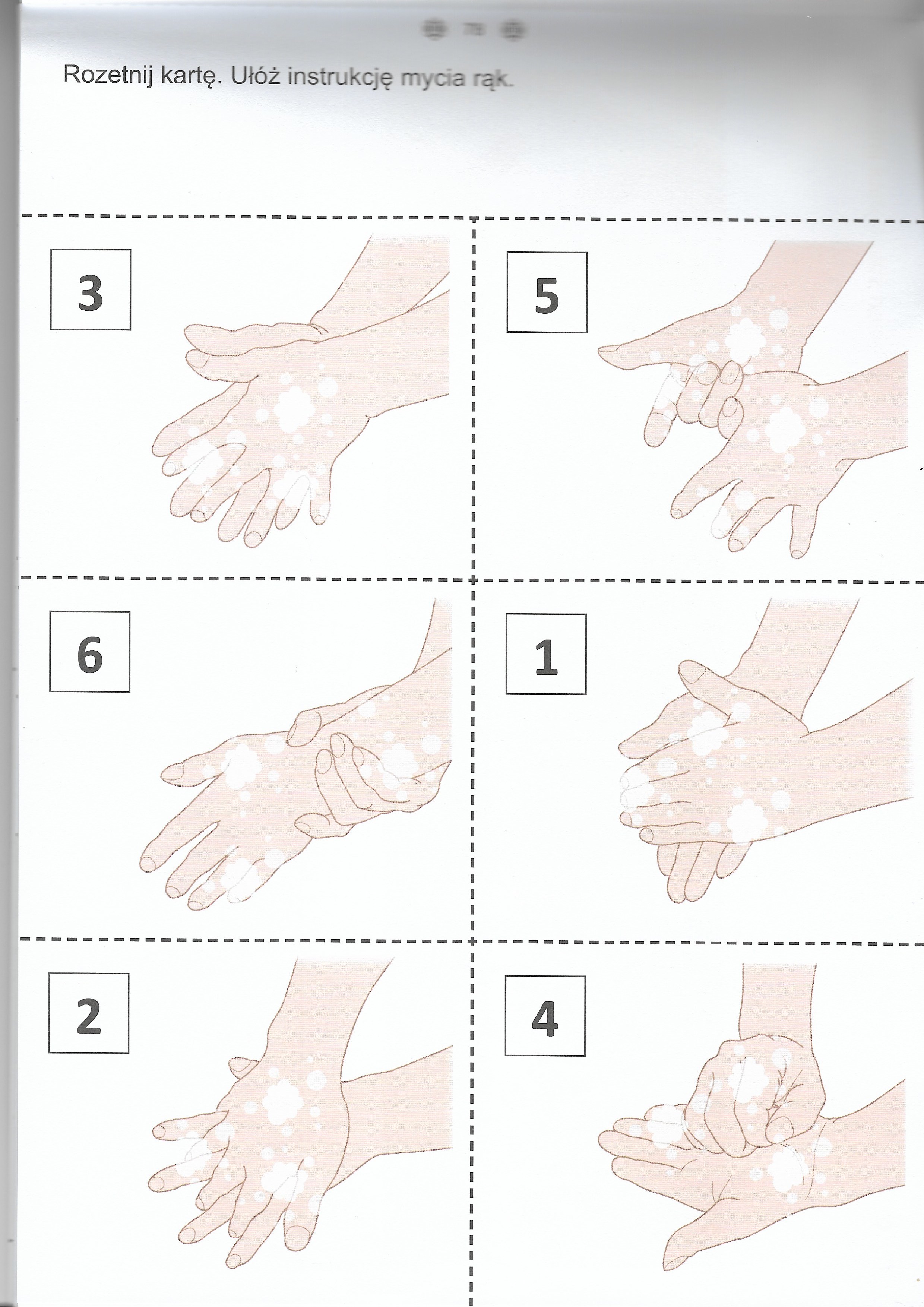 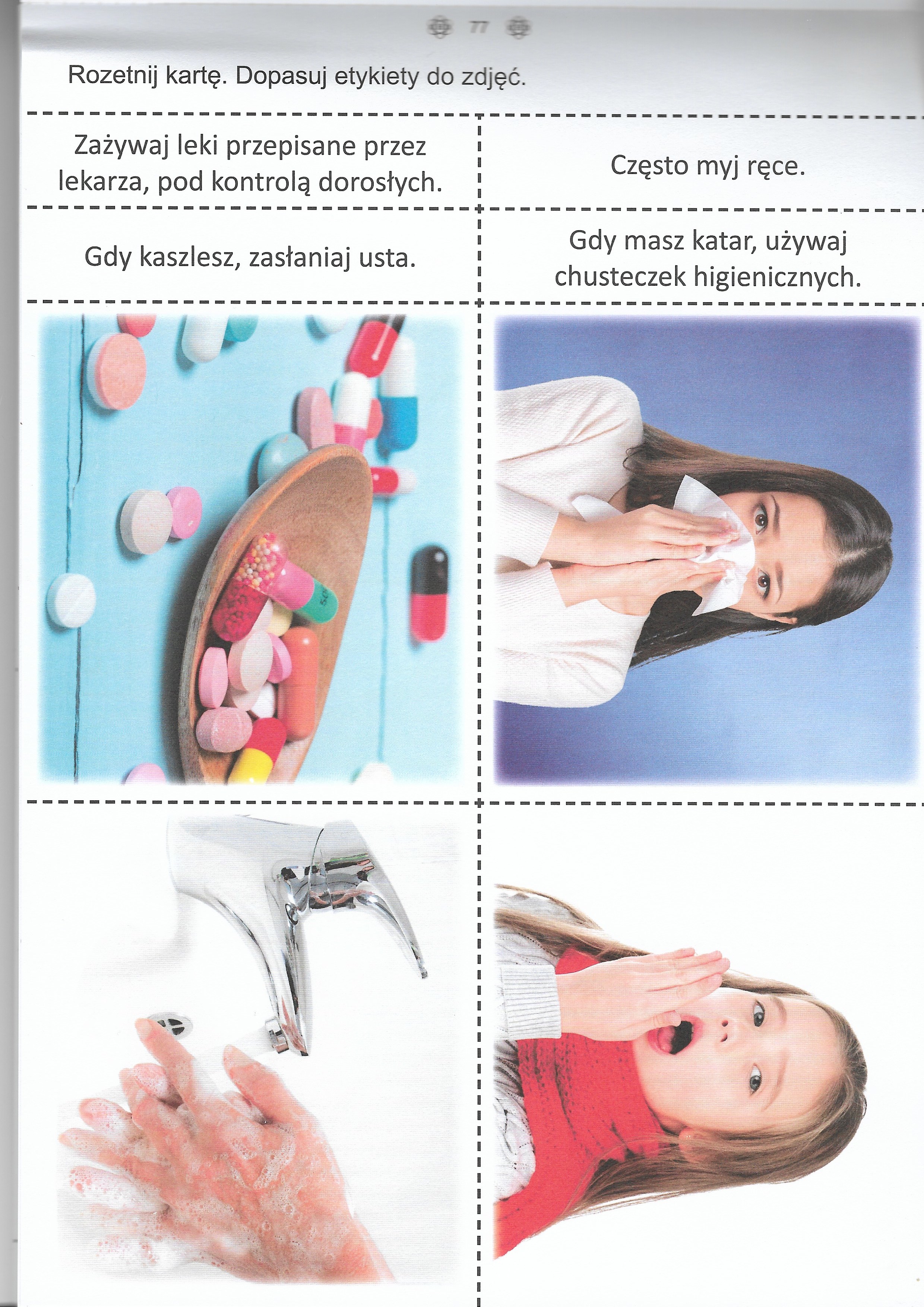 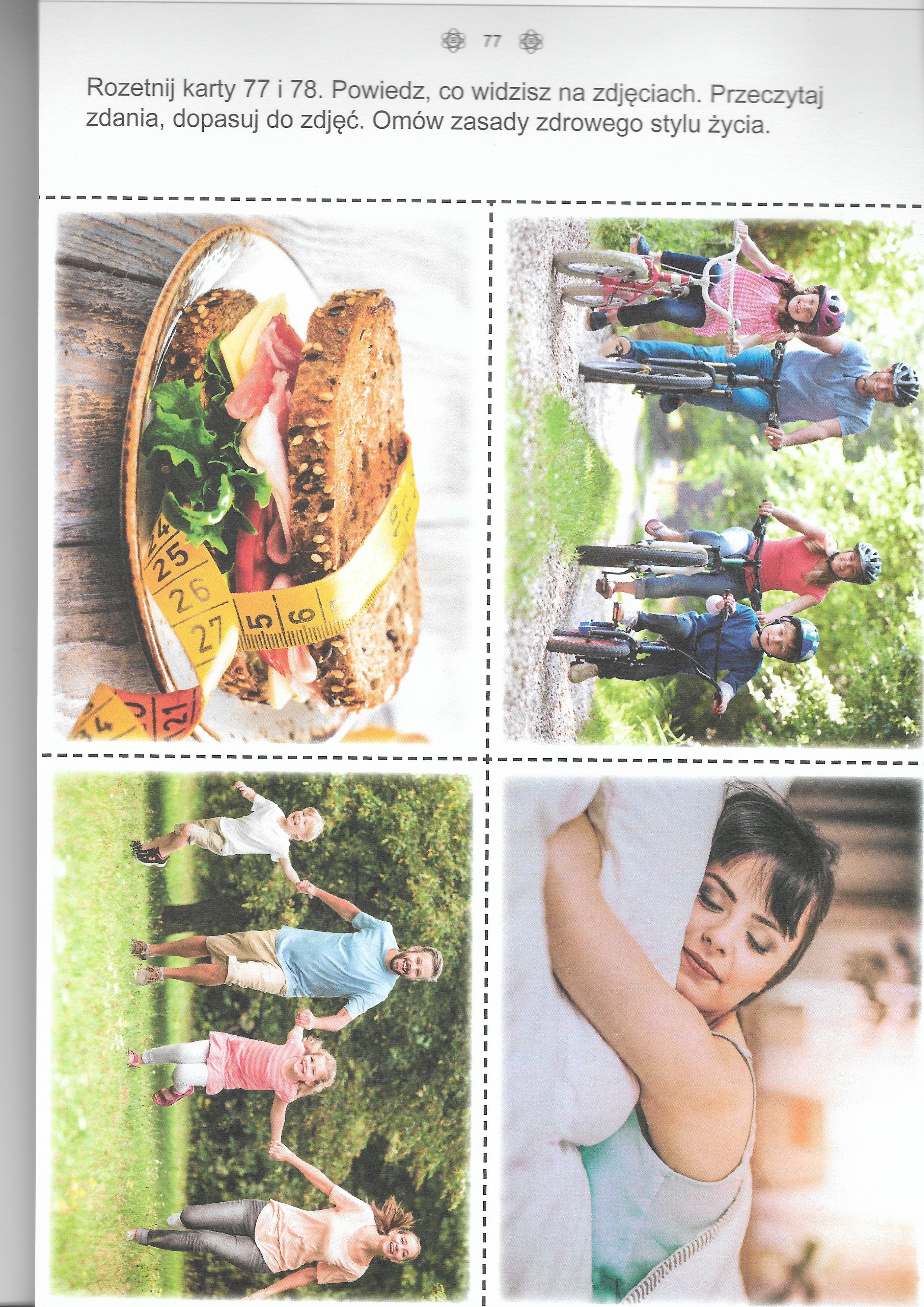 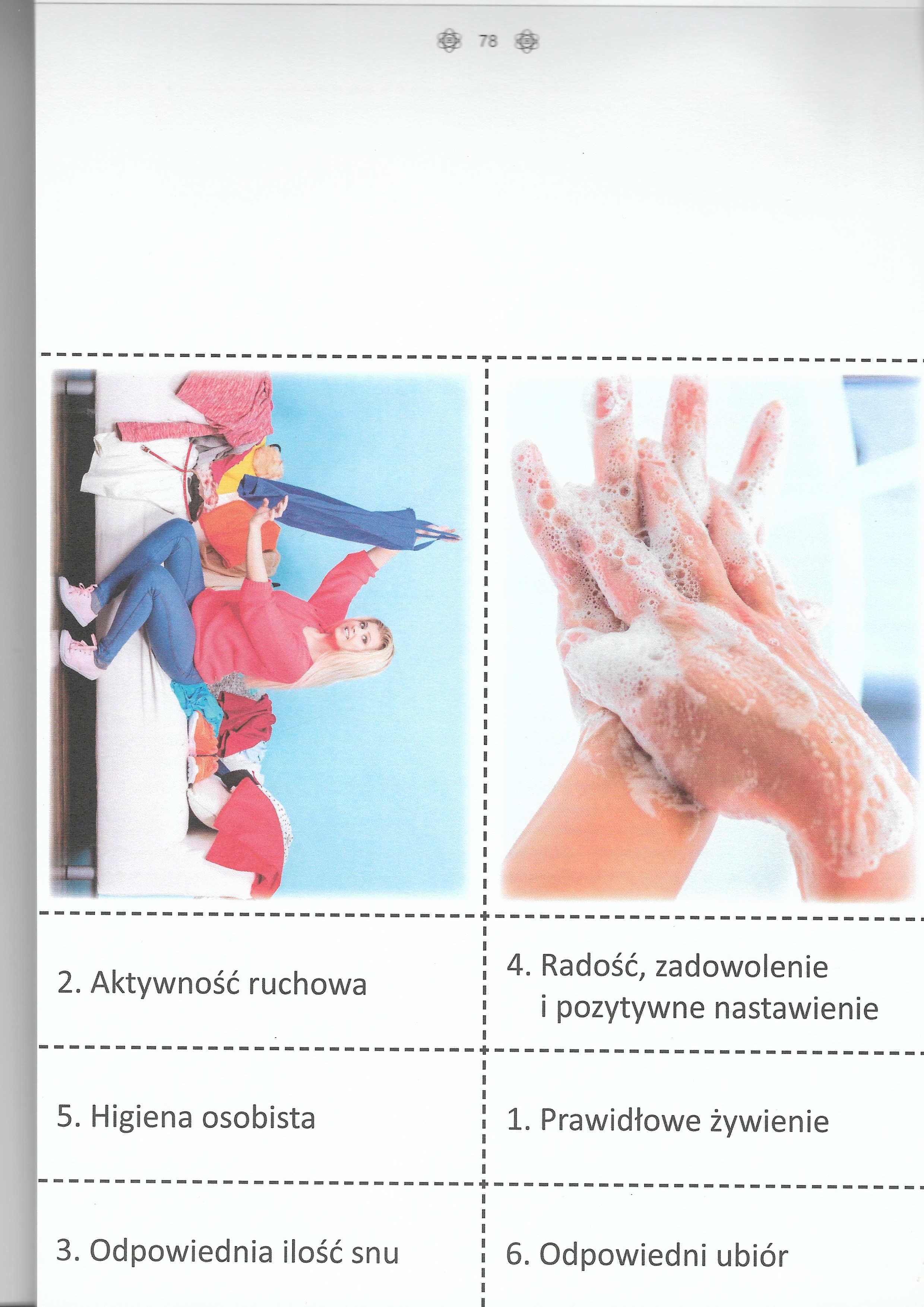 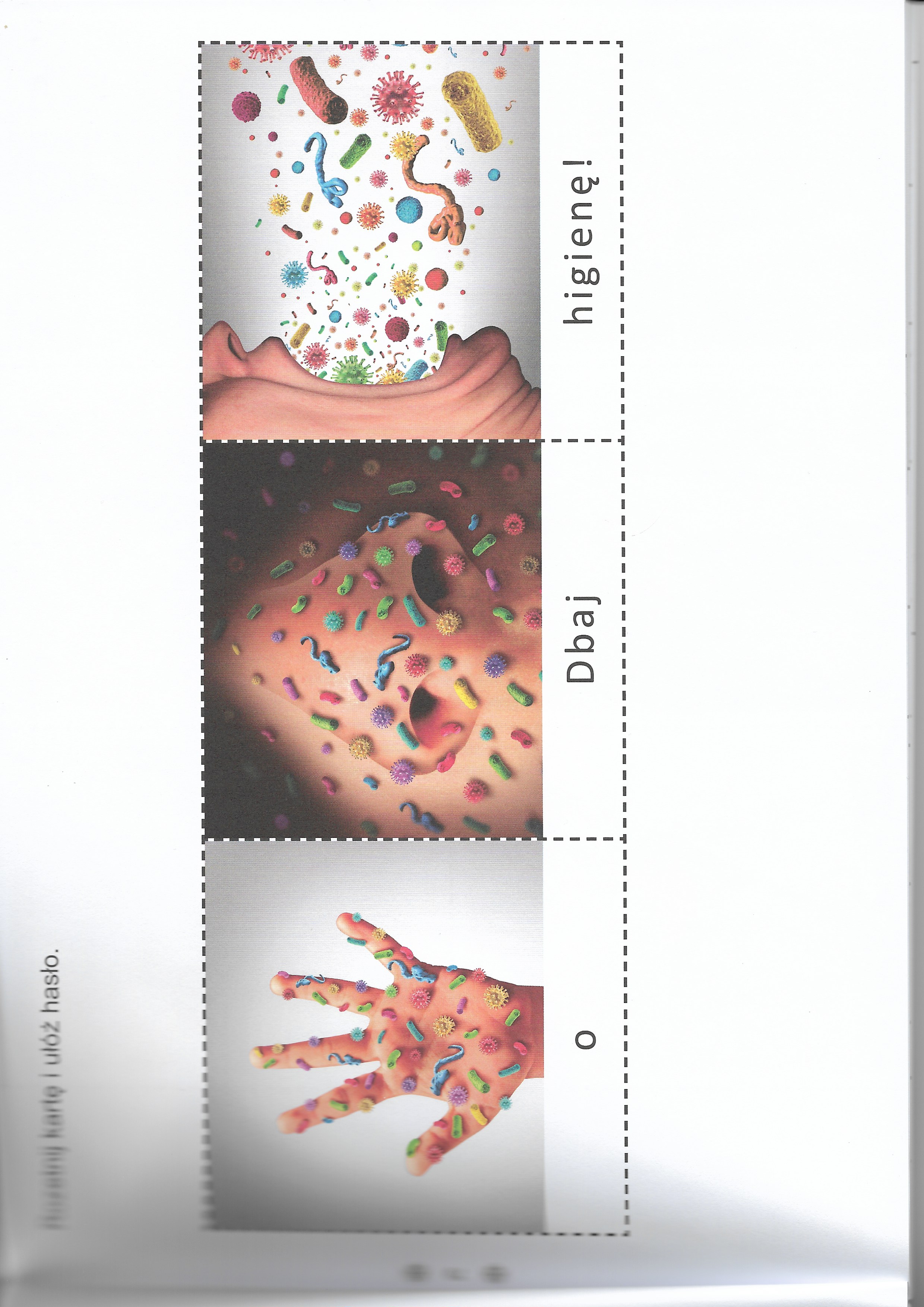 